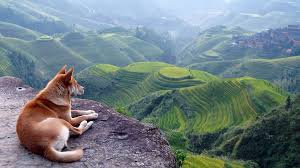 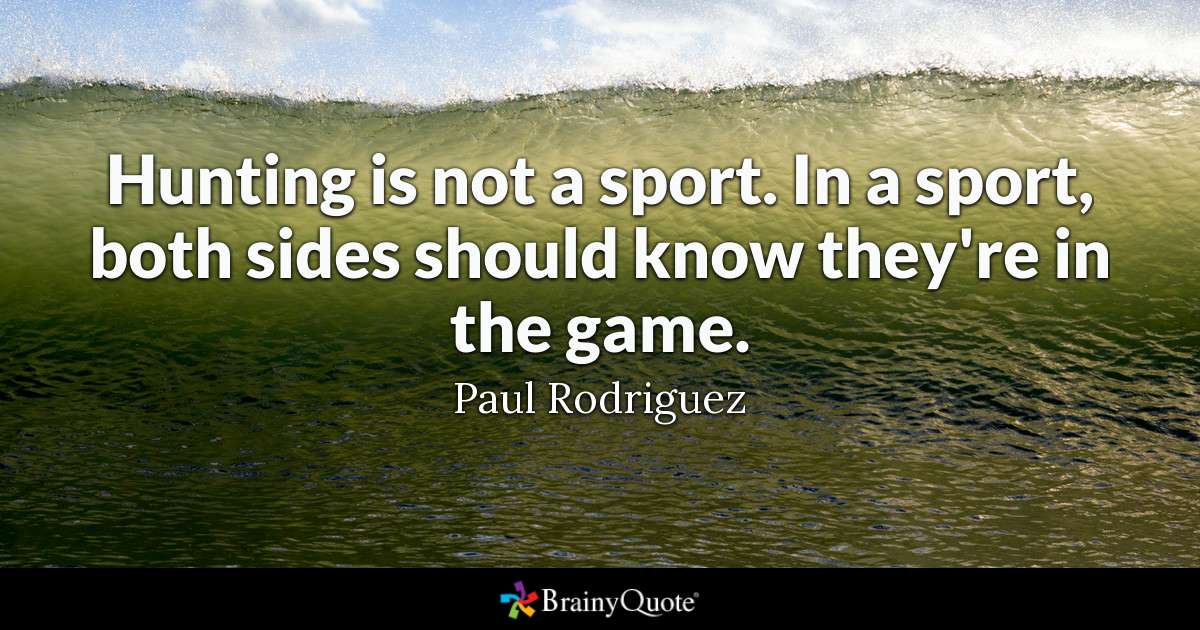 Exercise 1. Read the article and answer the questions.Exercise 2. Read the text and answer the questions.Exercise 3. Read the text and answer the questions.Exercise 4. Read the article and answer the questions.Exercise 5. Answer the questions.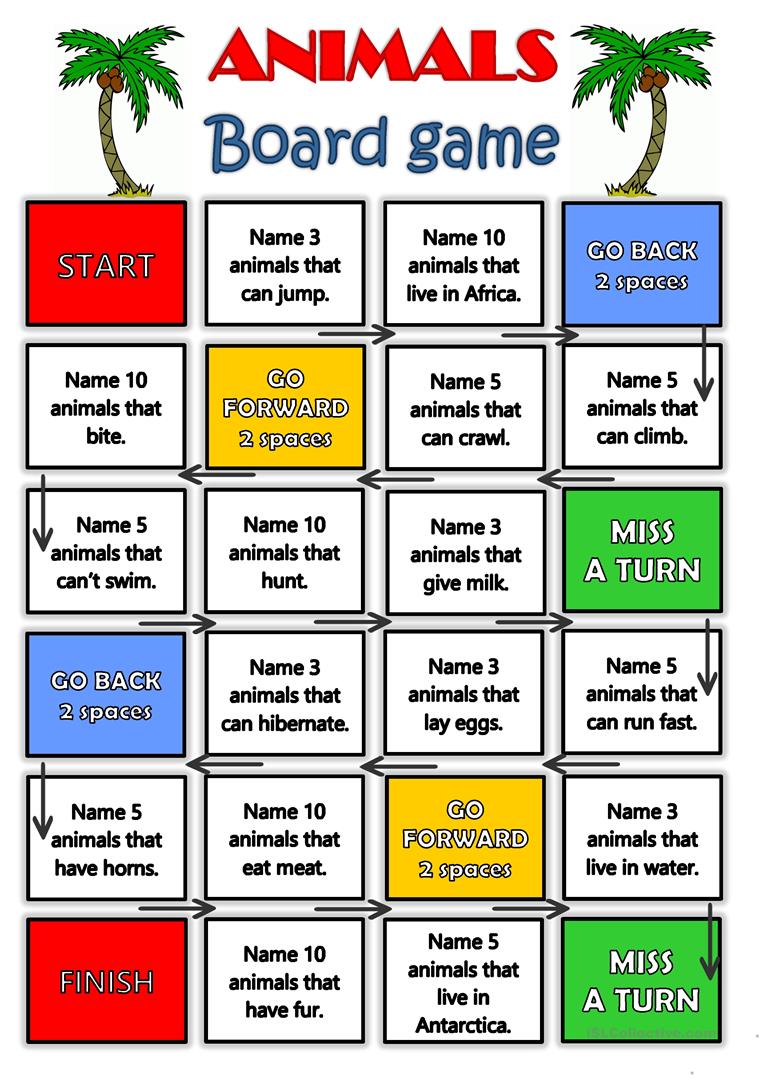 